Unidad 13. Eligiendo objetivos de vida adecuados y actividades importantes para míEjercicio 2: ¡Está empezando a suceder!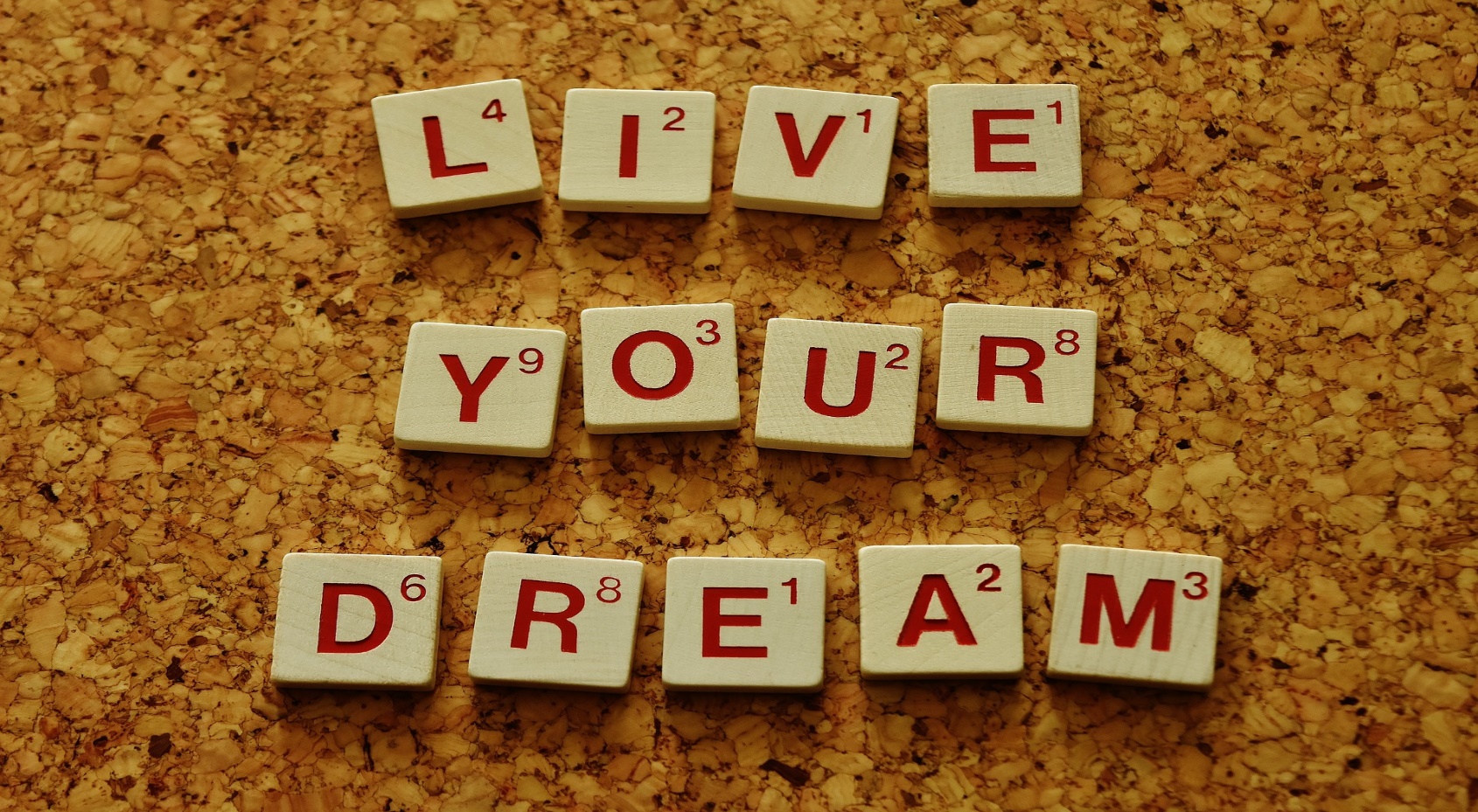 Actividad 2: Primeros pasos para el éxitoEsta actividad requiere que el AAWID señale los primeros tres pasos dados por el personaje principal en la dirección de lograr su nueva meta. Esta actividad permitiría al educador verificar hasta qué punto los AAWID distinguen las acciones de las intenciones en el contexto del logro de las metas de la vida.